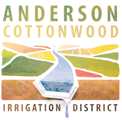 Board MeetingNovember 10, 20226 p.m. AgendaCall To OrderFlag SalutePublic ParticipationTime set-aside for members of the public that wish to address the Board regarding operations of the District within the jurisdiction of the Board. Individuals are requested to limit comments to a maximum of three minutes.Consent AgendaMinutes – Approve the Minutes of the Regular Meeting on October 13, 2022, and the Minutes of the Special Meeting on October 19, 2022.Financial Status Report for Year-to-Date Through October 2022.Payroll: Approve the Payroll Check Register for the Month of October 2022.EFTPS & ACH Transactions – Approve EFTPS & ACH transactions for the Payroll Periods Ending September 30, 2022, and October 15, 2022.Voided and/or missing checks for October 2022.Cash Disbursement Journal for October 2022.Business ItemsVacancy on Board of Directors for Division 3 Discussion on Options and Approach to fill the VacancyConsider Appointment of new Director for Division 3 Discuss and consider appointing Board Subcommittee to develop budget priorities for the fiscal year 2023.Administration ReportsGeneral ManagerChief Financial OfficerAttorneyOther BusinessClosed SessionPUBLIC EMPLOYEE EMPLOYMENT AND/OR PERFORMANCE EVALUATION
(Government Code Section §54957)
Title: General Manager/Financial Manager EvaluationAdjourn